Combined Annual Community Meeting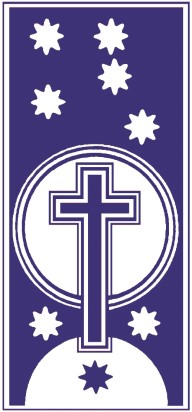 of the Infant Jesus School Boardand Parents and Friends AssociationTuesday 28 November 2017 at 7pm School HallThe school community is invited to attend the Annual Community Meeting of the School Board and Parents and Friends Association. At this meeting the executive from both committees will report back to the school community in regard to the operation of the school for the current year. It is also important because the next year’s members for the committees are elected. Our aim here is to achieve a parent representation which will ensure a wider involvement of our families in school life. INFANT JESUS SCHOOL BOARDMembers of the School Board provide a service in the Christian tradition, serving the school community according to their particular skills. It is a shared ministry and as such draws upon the shared wisdom in its members, working together as Christians, both to support the ethos of the Catholic school and to provide for the material needs of the school. It is important that school boards draw their membership from a broad cross-section of the community. The School Board is responsible to the Conference of Bishops through the Catholic Education Commission of WA for planning and for the financial management of the School. School Board Members need: Ability to listen and to share ideas.  A desire to give service to the Catholic School Community.  A keenness to promote Catholic Schooling.  An ability to work cooperatively and constructively with all other board members.  If you would like to serve on the Infant Jesus School Board please use the nomination formbelow. Nominations close on Friday 24 November 2017. Please return your form to the school office.  Supper will be provided immediately following the meeting........................................................................................................................................................................... INFANT JESUS SCHOOL BOARD NOMINATION  I ................................................... wish to nominate (or re-nominate) for election to the School Board.  Signed:......................................................  Combined Annual CommunityMeeting Parents and Friends AssociationTuesday 28 November 2017 at 7pmSchool HallAll parents are members of the Parents and Friends Association. However, to operate efficiently the P&F requires a committee to support the school in its efforts to gather and build community. At this meeting the Parent and Friends Association reports will be presented in relation to the year’s activities and election for the new committee for 2018 will take place. The roles of the Association are two fold: Focus on the ongoing community gathering and development within our Catholic School To support the school in providing special resources and materials for the children’s educational needs. The aims of the P&F include the following:- Strive to develop at the school a real community of parents, teachers and students, which    reflects a truly Christian ethos.  Work closely with the School, and in particular with the school Principal, who is the leader of the    school community, to achieve common goals.  Ensure that a high level of educational interaction exists between home and school, parents and    teachers.  Endeavour to have all parents enjoy the exciting experience of their children's formal school     years by active participation and personal involvement in the school .  Provide a healthy forum for ideas and discussion on any relevant issue that will benefit the    education of the children.  Assist in planning and organizing functions associated with the social, sporting, cultural and    educational life of the school community.  The requirement for parents involved in the Association are: · To be a parent of the school.  · To have the ability to work as part of a team. · A belief in and desire to work for the betterment of our school. · A belief in and desire to build a community of people based on the love of Jesus and to  nurture respect and care for all.  Please use the form below to respond in regard to attendance and nomination on the Parents and Friends Association.  Supper will be provided immediately following the meeting.  ..................................................................................................................PARENTS & FRIENDS NOMINATION  I .................................................. wish to nominate to the P&F Committee. (Circle position interested in – President / Vice President / Secretary / Treasurer / Committee Member)  Combined Annual Community Meetingof the Infant Jesus School Boardand Parents and Friends AssociationTuesday 28 November 2017 at 7pmSchool HallAttendance at our Annual Community Meeting Name/s .................................................                 ................................................ Child’s Name......................................... I/We will be attending the Board/P&F Annual School Community MeetingYES / NOReplies for this meeting are required as all parents are invited to stay and share a light supper together. 